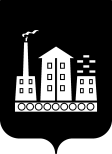 АДМИНИСТРАЦИЯГОРОДСКОГО ОКРУГА СПАССК-ДАЛЬНИЙПОСТАНОВЛЕНИЕ08 февраля 2023 г.	              г. Спасск-Дальний, Приморский край 	              № 181-паО внесении изменений в административный регламентпредоставления муниципальной услуги «Принятие на учетграждан в качестве нуждающихся в жилых помещениях»,утвержденный постановлением Администрации городскогоокруга Спасск-Дальний от 03 октября 2022 г. № 852-паВ соответствии с Федеральным законом от 6 октября 2003 года № 131-ФЗ «Об общих принципах организации местного самоуправления в Российской Федерации», Федеральным законом от 27 июля 2010 года № 210-ФЗ «Об организации предоставления государственных и муниципальных услуг»,  Законом Приморского края от 21 декабря 2022 года  № 261-КЗ «О внесении изменений в статью 4 Закона Приморского края «О порядке ведения органами местного самоуправления Приморского края учета граждан в качестве нуждающихся в жилых помещениях, предоставляемых по договорам социального найма», Администрация городского округа Спасск-ДальнийПОСТАНОВЛЯЕТ:1. Внести в административный регламент предоставления муниципальной услуги «Принятие на учет граждан в качестве нуждающихся в жилых помещениях», утверждённый постановлением Администрации городского округа Спасск-Дальний от 03 октября 2022 г. № 852-па, следующие  изменения:1.1. пункт 2.8. дополнить подпунктом 2.8.11. следующего содержания:«2.8.11. Копия судебного решения об установлении факта проживания гражданина и (или) членов его семьи на территории городского округа Спасск-Дальний (в случае отсутствия информации о регистрации по месту жительства гражданина и членов его семьи в базовом государственном информационном ресурсе регистрационного учета граждан Российской Федерации по месту пребывания и по месту жительства в пределах Российской Федерации)».1.2. пункт 2.11 дополнить подпунктом 4) следующего содержания:«4) В случае отсутствия запрашиваемых документов (их копий или содержащихся в них сведений) в распоряжении государственных органов, органов местного самоуправления и иных органов, участвующих в предоставлении государственных или муниципальных услуг, гражданин (заявитель) представляет указанные в пункте 2.10. документы самостоятельно на основании письменного запроса Уполномоченного органа.2. Административному управлению Администрации городского округа Спасск-Дальний (Моняк) опубликовать настоящее постановление в периодическом печатном издании  и разместить на  официальном сайте правовой информации городского округа Спасск-Дальний.3. Контроль за исполнением настоящего постановления возложить на заместителя    главы    Администрации    городского    округа   Спасск-Дальний   Патрушева К.О.Глава городского округа Спасск-Дальний			              О.А. Митрофанов